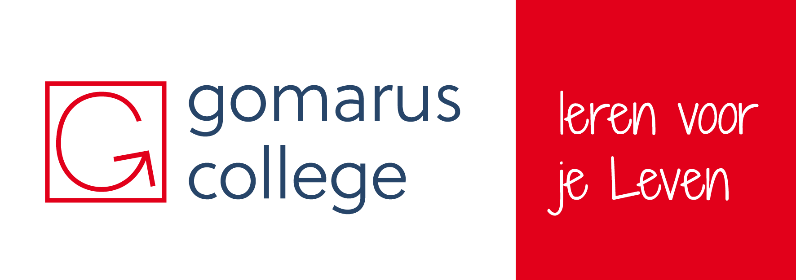 Inleiding
Alle jongeren in Nederland verdienen een passende onderwijsplek.  Met de invoering van Passend Onderwijs zijn scholen verplicht een ondersteuningsprofiel op te stellen. Hierin is onze visie op kwalitatief goed onderwijs omschreven. Ook is in onderstaand profiel omschreven hoe op de Magnolialocatie van het Gomarus College vorm wordt gegeven aan de basis- en aanvullende ondersteuning voor leerlingen. Verder wordt ingegaan op de ambitie die wij als school hebben en beschrijven we waar de grenzen van onze ondersteuning liggen.Het ondersteuningsprofiel wordt op gezette tijden gescreend op nieuwe informatie met betrekking tot Passend Onderwijs en relevante ontwikkelingen binnen de school, bij (keten)partners en bij onze omgevingsscholen. Het document zal waar nodig tussentijds worden aangepast. Onze school maakt deel uit van het samenwerkingsverband VO 20.01. Samen met alle scholen voor voortgezet (speciaal) onderwijs in de gemeente Groningen zorgen we ervoor dat er voor elk kind een passende onderwijsplek beschikbaar is. Op de website van het samenwerkingsverband www.passendonderwijsgroningen.nl staat aangegeven:Welke schoolbesturen zijn aangesloten bij het samenwerkingsverband;De ondersteuningsprofielen van de scholen;Wat de basisondersteuning is van alle scholen in het SwV. Leren voor je levenHet Gomarus College is een gereformeerde school. Het gereformeerde karakter van de school vormt de reden van haar bestaan. De binding tussen de school en de ouders is van groot en blijvend belang: de school wil onderwijs bieden dat in het verlengde van de opvoeding thuis ligt. De ouders maken onlosmakelijk deel uit van de gemeenschap die gevormd wordt binnen en rond de school waarbinnen leerlingen worden opgevoed en onderwezen, zodat ze op een goede manier hun volwassenheid ingaan. Of zoals ons motto het zegt: LEREN VOOR JE LEVEN. Nu en in de toekomst.
VisieWe durven te stellen dat elk kind wordt gezien op onze locatie. Elk kind is uniek en doet ertoe. Docenten komen steeds meer tegemoet aan de verschillen tussen leerlingen door in de klas te differentiëren. We vinden het belangrijk dat de leerling verantwoordelijkheid leert nemen voor zijn eigen leerproces. Daarom kijken we samen met de leerling en de ouders naar de onderwijsbehoeften van de leerling: wat heeft hij nodig om zijn onderwijsdoelen te halen en welke hulp is daarvoor nodig. Daarbij gaan we uit van de mogelijkheden van de leerling. Waar dit kan, bieden docenten leerlingen keuzes, vrijheid en zelfsturing.De Magnolia wil werken volgens het principe van de Positieve School.  We denken dat door het goede voorbeeld te geven en goed gedrag consequent te bekrachtigen leerlingen positief gedrag gaan overnemen. Deze houding wordt schoolbreed gedragen en betreft zowel de manier waarop we omgaan met de omgeving rondom de school als het gedrag in de school en in de klas. OudersOuders kennen hun kind het beste en worden door de school gezien als partners en ervaringsdeskundigen. Docenten zijn deskundig op het gebied van onderwijs. Het gaat altijd om uw kind en onze leerling. Voor een optimale ontwikkeling van een kind is het belangrijk dat de driehoek docent, leerling en de ouders goed functioneert.De school ziet ouders als ervaringsdeskundigen van hun kind en betrekt ze daarom graag bij de schoolloopbaan. Dit gebeurt door middel van:spreekavonden naar aanleiding van het rapport, drie keer per jaarhet organiseren van ouderavonden. In alle leerjaren is er voor ouders/verzorgers een ouderavond gericht op het leerjaar waarin de leerling zitKennismakingsgesprek en individuele gesprekken tussen mentor en oudersinzage in de actuele prestaties van hun kind via Magisterbespreken individueel ontwikkelperspectief plan (OPP)Ouders kunnen meepraten en meedenken over schoolse zaken in de oudergeleding van de medezeggenschapsraad. Zij houden zich bezig met onderwerpen zoals beroeps- en klachtenregelingen, hoogte en besteding van vrijwillige ouderbijdragen, vakantieregelingen en de schoolkosten.Het aanbod van basis- en aanvullende ondersteuning Alle scholen in het samenwerkingsverband bieden basisondersteuning aan leerlingen. Deze basisondersteuning geldt voor alle scholen in het samenwerkingsverband en betreft een gezamenlijke afspraak over de basiskwaliteit op het gebied van ondersteuning aan leerlingen. Daarnaast bieden scholen aanvullende ondersteuning aan leerlingen met een extra ondersteuningsbehoefte in de vorm van een arrangement.  Voor de leerlingen die extra ondersteuning nodig hebben wordt maatwerk toegepast: er wordt steeds gekeken wat de leerling in de eigen situatie nodig heeft. Randvoorwaarden en grenzenBij aanmeldingEr kunnen omstandigheden zijn waardoor plaatsing op onze school niet tot de mogelijkheden behoort, ondanks aanvullende ondersteuning in de school en eventueel vanuit gemeenten. Hiervan kan sprake zijn indien:We als school niet kunnen voldoen aan de ondersteuningsbehoefte van de leerling en als het uitstroomperspectief van de leerling niet kan worden gerealiseerd in de klas. De leerling moet leerbaar, stuurbaar en zelfredzaam zijn en een reële kans hebben een diploma te halen.We als school vanwege het plaatsen van de leerling niet in staat zijn om de orde en rust te bewaren. De leerlingen en hun gedrag kunnen een zekere mate van druk leggen op het lesgeven. Dit gedrag mag zeker niet leiden tot een gevoel van onveiligheid bij medeleerlingen en docenten en zo tot een (pedagogisch) onwerkbare situatie leiden.De ouders zich niet willen binden aan de identiteit van de school (niet kunnen of willen instemmen met de identiteit van de school)In de schoolgids zijn de geldende afspraken, regels en procedures vastgelegd.Bij aanmelding moeten ouders aangeven of ze verwachten dat hun kind ondersteuning nodig heeft om onderwijs te kunnen volgen. De school bekijkt of ze de ondersteuning kan bieden die de leerling nodig heeft. Wanneer dat niet lukt, zal in overleg met de ouders en de leerling naar een andere onderwijssetting gezocht worden. Rondom de grenzen van de ondersteuning blijft sprake van een grijs gebied, waarin de mogelijkheden per individuele leerling onderzocht worden.Wanneer er sterke twijfels zijn bij het behalen van een vmbo-diploma door de leerling in combinatie met het ondersteuningsaanbod van de vestiging, wordt er een MPO (meer partijen overleg) georganiseerd. In dit overleg wordt samen met de ouders bepaald welke school het beste aansluit bij het te verwachten leerrendement van de leerling, daarbij rekening houdend met zijn/ haar omstandigheden en compenserende factoren.
Na plaatsingSoms lukt het op school niet om passende ondersteuning te geven aan een leerling nadat hij geplaatst is en komt een leerling thuis te zitten. In dat geval heeft de school een inspanningsverplichting die als volgt vormgegeven wordt:Het opstellen van een thuiswerkplan, waarmee de leerling thuis aan het werk kan met de lesstof die in de groep/klas wordt aangeboden;Twee keer per week twee uur aanwezigheid met begeleiding op school waarbij het thuiswerkplan wordt besproken, er extra instructie plaats kan vinden en toetsen kunnen worden afgenomen.AmbitiesWaar gaat de school zich de komende jaren in ontwikkelen als het gaat om de ondersteuning aan leerlingen? Niveau van ondersteuningMeerbegaafde leerlingenLeerlingen met een extra ondersteuningsbehoefteKlasExtra uitdaging wordt geboden in de vorm van:differentiatie in leerstijlen en/of niveauOndersteuning:kleinere klassen (max. 15 leerlingen), voor leerlingen met leerachterstanden in combinatie met een IQ lager dan 90 en/of sociaal-emotionele problematiekOndersteuning vanuit OPDC:observatieinzet expert-ondersteuners (orthopedagoog/schoolpsycholoog)groepExtra uitdaging wordt geboden in de vorm van:kortere instructiecomplexere stofverbredenvakken op een hoger niveauOndersteuning:herhaling en/of verlengde instructiemeer leertijdondersteunende materialenleerstrategieën oefenenintensivering van een deel van het aanbod op groepsniveaubegeleiding van leerlingen rondom plannen en organiseren (geclusterd aanbod aan meerdere leerlingen)trainingen op het gebied van faalangst, sociale vaardigheden of dyslexieOndersteuning vanuit het OPDC:ondersteuning leerlingen in een beschermde leeromgeving (kleine groep)Inzet experts (orthopedagoog/schoolpsycholoog)oplossingsgericht werken/Mission Possibleleerling Extra uitdaging wordt geboden in de vorm van:kortere instructiecomplexere stofextra vakkenvakken op een hoger niveauverbredingOndersteuning:intensieve individuele ondersteuning en individuele ontwikkelingsgesprekken door expert-ondersteunersextra mentorgesprekken herhaling instructiemeer leertijdleerstrategieën oefenenmeer concrete opgavenbegeleiding rondom plannen en organiserenOndersteuning vanuit het OPDC:ondersteuning leerlingen in een beschermde leeromgeving (kleine groep)inzet expert-ondersteuners (orthopedagoog/schoolpsycholoog)opvang op het OPDCNiveau van ondersteuningMeerbegaafde leerlingen)Leerlingen met een extra ondersteuningsbehoefteKlasVerder toepassen 5 rollen van de docent (gastheer, pedagoog, didacticus, presentator en afsluiter)Versterking didactisch niveau en variatie KlassenmanagementVersterking pedagogische aanpakKlassenmanagement door meer planmatig te werken door middel van de klassenkaartInzet expert-ondersteuners bij handelingsgerichte aanpak groepVersterken mentoraatVersterken mentoraatleerling Uitbouwen van de differentiatieVerbreden extra ontwikkelenInzet expert-ondersteuners bij handelingsgerichte aanpak en ambitieuze OPP’s